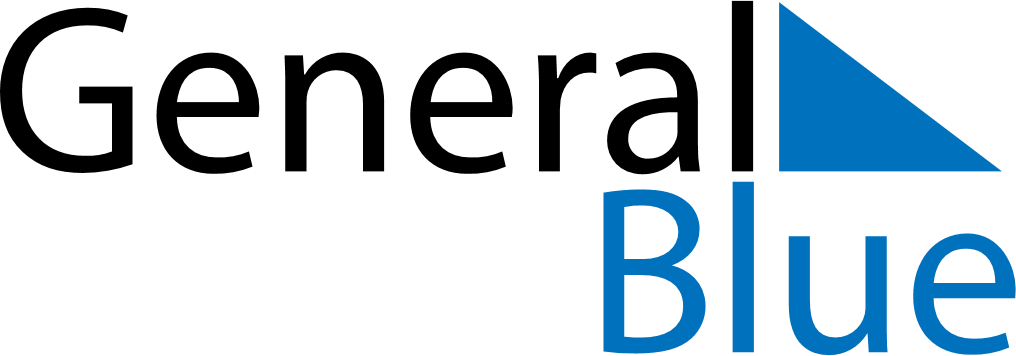 January 2024January 2024January 2024January 2024January 2024January 2024Smiths Falls, Ontario, CanadaSmiths Falls, Ontario, CanadaSmiths Falls, Ontario, CanadaSmiths Falls, Ontario, CanadaSmiths Falls, Ontario, CanadaSmiths Falls, Ontario, CanadaSunday Monday Tuesday Wednesday Thursday Friday Saturday 1 2 3 4 5 6 Sunrise: 7:41 AM Sunset: 4:32 PM Daylight: 8 hours and 50 minutes. Sunrise: 7:42 AM Sunset: 4:33 PM Daylight: 8 hours and 51 minutes. Sunrise: 7:42 AM Sunset: 4:34 PM Daylight: 8 hours and 52 minutes. Sunrise: 7:42 AM Sunset: 4:35 PM Daylight: 8 hours and 53 minutes. Sunrise: 7:41 AM Sunset: 4:36 PM Daylight: 8 hours and 54 minutes. Sunrise: 7:41 AM Sunset: 4:37 PM Daylight: 8 hours and 55 minutes. 7 8 9 10 11 12 13 Sunrise: 7:41 AM Sunset: 4:38 PM Daylight: 8 hours and 56 minutes. Sunrise: 7:41 AM Sunset: 4:39 PM Daylight: 8 hours and 57 minutes. Sunrise: 7:41 AM Sunset: 4:40 PM Daylight: 8 hours and 59 minutes. Sunrise: 7:40 AM Sunset: 4:41 PM Daylight: 9 hours and 0 minutes. Sunrise: 7:40 AM Sunset: 4:42 PM Daylight: 9 hours and 1 minute. Sunrise: 7:40 AM Sunset: 4:43 PM Daylight: 9 hours and 3 minutes. Sunrise: 7:39 AM Sunset: 4:44 PM Daylight: 9 hours and 5 minutes. 14 15 16 17 18 19 20 Sunrise: 7:39 AM Sunset: 4:46 PM Daylight: 9 hours and 6 minutes. Sunrise: 7:38 AM Sunset: 4:47 PM Daylight: 9 hours and 8 minutes. Sunrise: 7:38 AM Sunset: 4:48 PM Daylight: 9 hours and 10 minutes. Sunrise: 7:37 AM Sunset: 4:49 PM Daylight: 9 hours and 12 minutes. Sunrise: 7:37 AM Sunset: 4:51 PM Daylight: 9 hours and 13 minutes. Sunrise: 7:36 AM Sunset: 4:52 PM Daylight: 9 hours and 15 minutes. Sunrise: 7:35 AM Sunset: 4:53 PM Daylight: 9 hours and 17 minutes. 21 22 23 24 25 26 27 Sunrise: 7:35 AM Sunset: 4:55 PM Daylight: 9 hours and 19 minutes. Sunrise: 7:34 AM Sunset: 4:56 PM Daylight: 9 hours and 22 minutes. Sunrise: 7:33 AM Sunset: 4:57 PM Daylight: 9 hours and 24 minutes. Sunrise: 7:32 AM Sunset: 4:59 PM Daylight: 9 hours and 26 minutes. Sunrise: 7:31 AM Sunset: 5:00 PM Daylight: 9 hours and 28 minutes. Sunrise: 7:30 AM Sunset: 5:01 PM Daylight: 9 hours and 30 minutes. Sunrise: 7:29 AM Sunset: 5:03 PM Daylight: 9 hours and 33 minutes. 28 29 30 31 Sunrise: 7:28 AM Sunset: 5:04 PM Daylight: 9 hours and 35 minutes. Sunrise: 7:27 AM Sunset: 5:06 PM Daylight: 9 hours and 38 minutes. Sunrise: 7:26 AM Sunset: 5:07 PM Daylight: 9 hours and 40 minutes. Sunrise: 7:25 AM Sunset: 5:08 PM Daylight: 9 hours and 43 minutes. 